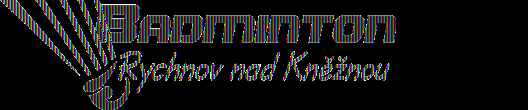 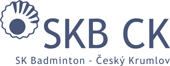 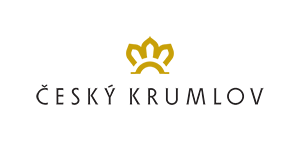 Společné soustředění Badmintonu Rychnov nad Kněžnou a dalších účastníků.Prohlášení o zdravotní způsobilosti (odevzdat při nástupu):Prohlašuji, že můj syn / dcera: ……………………….…………………………., nemá žádné závažné či jiné zdravotní problémy, které by mu zabraňovaly v plnohodnotném absolvování soustředění konaného v Českém Krumlově od 3. do 8. 3. 2024 a které by ho/ji mohly jakýmkoliv způsobem ohrozit.U mého dítěte se projevují následující chronické problémy (alergie, astma, …):* ………………………………………………………………………………………………………………………………………………a dlouhodobě užívá následující léky: ………………………………………………………………………………………………………………………………………………V ………………………………….Dne ………………………………Podpis zákonného zástupce: (* vyplňte pouze, je-li nutné)